§510.  Exemption from registration1.  Tractors used for farming.  Registration or a license is not required for a tractor or trailer used solely for farming purposes when operated to or from:A.  The premises where kept;  [PL 1993, c. 683, Pt. A, §2 (NEW); PL 1993, c. 683, Pt. B, §5 (AFF).]B.  A farm lot and between farm lots, when used for farm purposes; or  [PL 2013, c. 496, §5 (AMD).]C.  A filling station or garage for fuel or repairs.  [PL 1993, c. 683, Pt. A, §2 (NEW); PL 1993, c. 683, Pt. B, §5 (AFF).][PL 2013, c. 496, §5 (AMD).]2.  Skidder.  Registration is not required for a log skidder used solely for logging purposes when operated to or from:A.  The premises where kept and a woodlot, or between woodlots used for logging purposes; or  [PL 2013, c. 496, §6 (AMD).]B.  A filling station or garage for fuel or repairs.  [PL 1993, c. 683, Pt. A, §2 (NEW); PL 1993, c. 683, Pt. B, §5 (AFF).][PL 2013, c. 496, §6 (AMD).]3.  Tractors used for logging.  Registration is not required for a converted motor vehicle used as a tractor when used solely for logging purposes when operated to or from:A.  The premises where the tractor is kept;  [PL 1993, c. 683, Pt. A, §2 (NEW); PL 1993, c. 683, Pt. B, §5 (AFF).]B.  A woodlot and between woodlots used for logging purposes; or  [PL 2013, c. 496, §7 (AMD).]C.  A filling station or garage for fuel or repairs.  [PL 1993, c. 683, Pt. A, §2 (NEW); PL 1993, c. 683, Pt. B, §5 (AFF).][PL 2013, c. 496, §7 (AMD).]4.  Privilege to operate a tractor or skidder suspended.  If a person's license has been revoked or suspended, that person may not operate a tractor or log skidder on a public way except as provided in subsection 1, paragraphs A and B, subsection 2, paragraph A or subsection 3, paragraphs A and B until the Secretary of State reinstates that person's license or issues to that person another license.[PL 2013, c. 496, §8 (AMD).]5.  Tow dollies.  Registration is not required for a tow dolly.[PL 2011, c. 356, §8 (NEW).]SECTION HISTORYPL 1993, c. 683, §A2 (NEW). PL 1993, c. 683, §B5 (AFF). PL 1999, c. 183, §1 (AMD). PL 2011, c. 356, §8 (AMD). PL 2013, c. 496, §§5-8 (AMD). The State of Maine claims a copyright in its codified statutes. If you intend to republish this material, we require that you include the following disclaimer in your publication:All copyrights and other rights to statutory text are reserved by the State of Maine. The text included in this publication reflects changes made through the First Regular Session and the First Special Session of the131st Maine Legislature and is current through November 1, 2023
                    . The text is subject to change without notice. It is a version that has not been officially certified by the Secretary of State. Refer to the Maine Revised Statutes Annotated and supplements for certified text.
                The Office of the Revisor of Statutes also requests that you send us one copy of any statutory publication you may produce. Our goal is not to restrict publishing activity, but to keep track of who is publishing what, to identify any needless duplication and to preserve the State's copyright rights.PLEASE NOTE: The Revisor's Office cannot perform research for or provide legal advice or interpretation of Maine law to the public. If you need legal assistance, please contact a qualified attorney.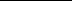 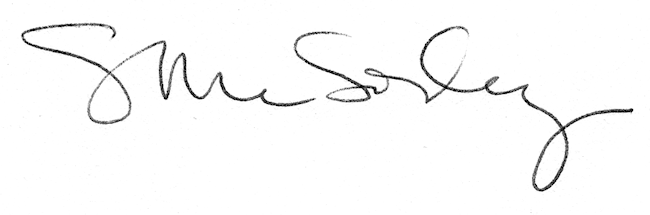 